ЕСТЕСТВОЗНАНИЕИнструкция: Вам предлагаются тестовые задания с выбором  одного правильного ответа. 1. Земля вращается вокруг своей оси сA) запада на востокВ) востока на западC) юга на северD) севера на юг2. У низших растений нетA) корняВ) стебляC) плодаD) органов3. Порядок жизненного цикла растенийA) семена → проросток → взрослое растение → цветок → семена В) семена → проросток → зародыш → взрослое растение → цветок → семенаC) семена → проросток → взрослое растение → семена → цветок D) семена → зародыш → цветок → проросток → взрослое растение → семена4. Самый сильный из постоянных ветров КазахстанаA) Кордайский B) Арыстан - КарабасскийC) ШиликскийD) Сайканский5. Скопление пара в воздухеA) туманВ) дождьC) градD) снег6. Растение,  которое очищает воду от вредных веществA) лилияВ) водный гиацинтC) водоросльD) кувшинка7. Первый казахстанский геологA) К.АбдрахмановВ) Р.БорукаевC) К.СатпаевD) Г.Кушев8. Вода превращается в хороший проводник электрического тока, если растворить в нейA) сольВ) сахарC) крахмалD) муку9. Урожайность кабачков и огурцов снижается в дождливое лето, так как насекомые неA) переносят пыльцуВ) помогают растению развиватьсяC) приносят растению питательные веществаD) ускоряют процесс фотосинтеза10. Самое крупное месторождение угляA) КостанайВ) ШымкентC) ЭкибастузD) Караганда11. Среда произрастания низших растенийA) земляB) воздухC) деревьяD) вода12. Кислород образуется в процессеA) ростаB) фотосинтезаC) размноженияD) опыления13. Наука о животныхA) биология   B) астрономия  C) геология D) зоология   14. Правильный порядок этапы развития бабочки: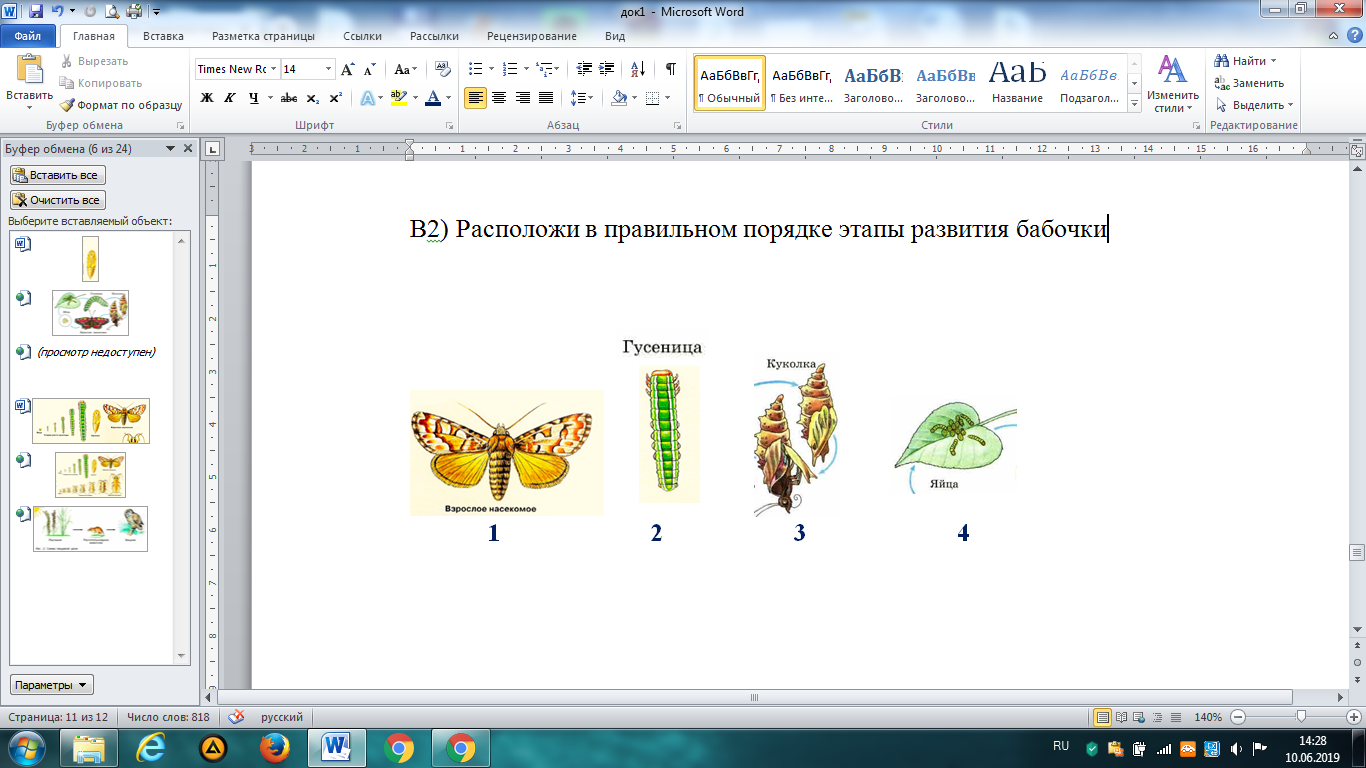 A) 4, 3, 2, 1B) 4, 3, 1, 2C) 4, 2, 1, 3D) 4, 2, 3, 115. Вещество, которое при нагревании будет испаряться A) воздух    B) сахар   C) песокD) вода    